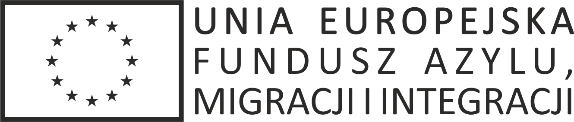 Załącznik nr 6 do SIWZ    BEZPIECZNA PRZYSTAŃWYKAZ DOSTAWPostępowanie nr AL-ZP.272.5/18/ZP/PN„Zaprojektowanie, wykonanie i wdrożenie Zintegrowanego Systemu Obsługi Cudzoziemców na potrzeby Wydziału Spraw Obywatelskich i Cudzoziemców Dolnośląskiego Urzędu Wojewódzkiego we Wrocławiu”W wykazie należy ująć w szczególności zadania potwierdzające spełnianie warunku określonego w Rozdziale V ust. 2 pkt 1 lit. b ppkt ii  SIWZDla każdej pozycji wykazu należy dołączyć dowody określające czy te dostawy zostały wykonane lub są wykonywane należycie , przy czym dowodami o których mowa są referencje bądź inne dokumenty  wystawione przez podmiot, na rzecz którego dostawy były wykonywane, a w przypadku świadczeń okresowych lub ciągłych są wykonywane , a jeżeli z uzasadnionej przyczyny o obiektywnym charakterze wykonawca nie jest w stanie uzyskać tych dokumentów – oświadczenie wykonawcy; w przypadku świadczeń okresowych lub ciągłych nadal wykonywanych referencje bądź inne dokumenty potwierdzające ich należyte wykonanie powinny być wydane nie wcześniej niż 3 miesiące przed upływem terminu składania ofert                ……………………………………	…………………………………miejscowość, data                                                                                podpis(y)Podpis(-y) i pieczątka(-i) imienna(-e) osoby(osób) uprawnionej(-ych) do reprezentowania wykonawcy zgodnie z:a) zapisami w dokumencie stwierdzającym status prawny wykonawcy(-ów) (odpis z właściwego rejestru),b) pełnomocnictwem wchodzącym w skład oferty. *Jeżeli wykonawcą był podmiot, na zasobach którego Wykonawca polega w zakresie wykazania spełniania warunku zdolności technicznej lub zawodowej, do oferty należy dołączyć informacje o poleganiu na zasobach, zgodnie 
z Rozdz. V ust. 3 SIWZ, wg wzoru stanowiącego załącznik nr 8 do SIWZ.Lp.Zamawiający – nazwa i adresWykonawca*Przedmiot dostawData wykonywaniaWartość zadania(brutto)1.